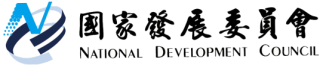 國家發展委員會 新聞稿外語替代役男分發地方政府服務，協助提升國際環境友善度為營造國際友善環境，加強在臺外籍人士生活服務，國發會本（104）年度規劃訓練共100名外語替代役役男，第一梯次50名役男，將於9月4日完成專業訓練，分發22個縣(市)政府，協助地方政府提升國際環境友善度。國發會表示，外籍專業人士來臺工作，除考慮職務待遇等條件外，對於臺灣的生活環境是否友善、便利，也是重要因素。因此，如何營造各縣市在地生活環境國際化甚為關鍵，為協助地方政府推動相關業務，行政院於94年開辦外語替代役役別，目前累計1,081位役男加入工作行列，協助地方政府提供外籍專業人士多面向的服務，提升國際服務的軟實力。　　國發會指出，役男經過專業訓練後，暸解國際生活環境政策內涵及行政事務，且強化英譯實務訓練，增加外語專業能量。未來分發各縣市政府服勤，將可協助縣市政府舉辦國際活動及會議，並協助辦理國際服務志工培訓、外賓接待、文件英譯、英語網頁維護等工作，頗受縣市政府肯定。　　　　近年來，縣市政府辦理的重大國際性活動，如高雄亞太高峰會議、彰化國際魔術文化節、臺東國際熱氣球嘉年華、新竹臺灣燈會等，役男投入國際宣傳、現場導覽與諮詢服務，充分展現服務量能，協助提升政府國際服務形象，表現亮眼。國發會強調，國際化已成為全球競爭的重要關鍵，因此，持續營造國際生活環境，提升國家競爭力是必要作為。國發會透過專業訓練，強化外語替代役役男的服務能量，協助地方政府深化國際服務網絡，使役男成為我國推動生活環境與國際接軌的重要助力之一。未來仍將持續善用此優質人力資源，協助提升在地國際服務量能。